SEIN Chair Application Form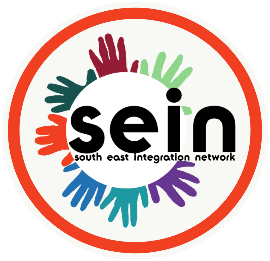 Please complete this form and submit it by e-mail, along with your CV, to info@seinglasgow.org.uk by 12noon on Thursday 30th March.Contact Ruth on 07749902684 if you have any questions.Your detailsPersonal history and experienceIn each section, please give examples wherever possible to support your application.Tell us why you want to be Chair and how you fit the person specific: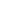 Do you have any other relevant knowledge, skills and abilities that you would bring to the role of Chair?Please refer to role description & person specific: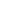 Are you involved in one of our member organisations? If so, please let us know in what role (e.g. trustee, employee, volunteer, service user), and what do you do in that role?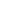 What does community integration mean to you, why is it important, and what do you do to help achieve it?  (Please limit your response to 250 words.)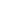 Please tell us how much time you are willing to commit to this role & let us know of any time restraints on when you can attend meetings.Please also tell us if you require any additional support to attend meetings (these are currently held as a mic of online and in-person. Travel expenses are covered when in-person):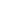 Please add any other relevant information: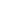 ReferencesPlease give details of two people who may be approached for a reference and who can comment on your suitability for this application:DeclarationI declare that (please tick each item or click on the relevant box):	I am willing to act as a charity trustee of the above named organisation	I understand the organisation’s purpose and rules set out in its governing document	I am aware of my duties and responsibilities as a charity trustee in terms of section 66 of the Charities and Trustee Investment (Scotland) act 2005 (“the 2005 Act”)	I am not disqualified from being a charity trustee in terms of the 2005 Act – that is:I am not an undischarged bankruptI have not granted a Protected Trust Deed (PTD)I do not have an unspent conviction for an offence involving dishonestyI do not have an unspent conviction for an offence under the 2005 ActI have not been removed by the Court of Session under the 2005 Act (or earlier legislation) from being a charity trustee or being concerned in the management or control of any charity or bodyI have not been removed from being a charity trustee by the Charity Commission or the High Court in England due to misconduct or mismanagementI am not disqualified from being a company director	I understand that it is an offence under section 26 of the 2005 Act to knowingly or recklessly provide false or misleading information.Signature:Date: Full nameAddressTelephoneE-mailName of referee 1AddressPhoneEmailIn what capacityName of referee 2AddressPhoneEmailIn what capacity